Welcome to Year 1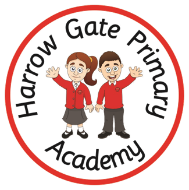 Your child is going to be 1SB. We cannot wait to get to meet you! The school door opens at 8.45am                   The end of the school day is 3pm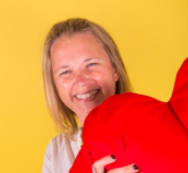 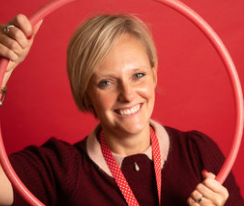             Mrs Galt- Principal                                   Mrs Holloway – Vice PrincipalMy new teacher is Mrs Best.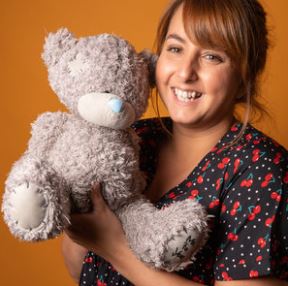 The teaching assistant in year 1 is Miss Shaw.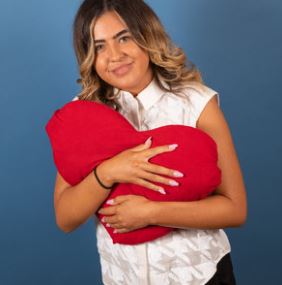 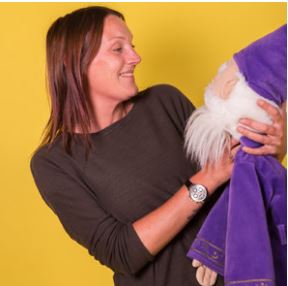 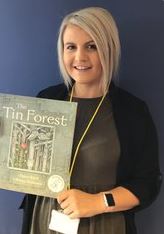 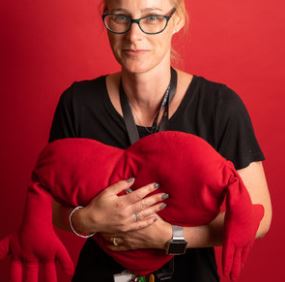 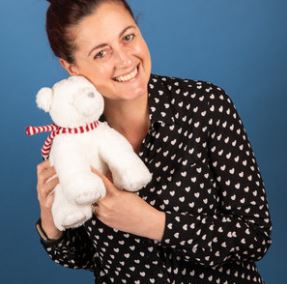 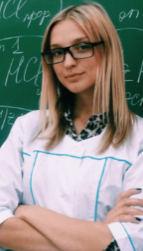 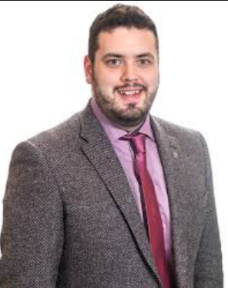 Other adults that work in year 1 are…Miss Ward (Yr 1 teacher)   Mrs Williams (Student Teacher), Miss O’Hara and Mrs Green (TA)Other adults that work in year 1 are…Miss Ward (Yr 1 teacher)   Mrs Williams (Student Teacher), Miss O’Hara and Mrs Green (TA)The door into school. 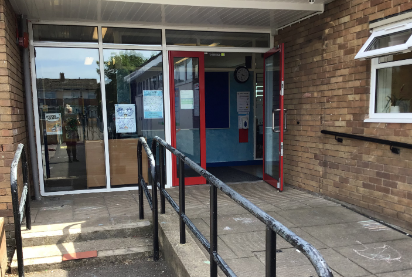              I will hang my coat here.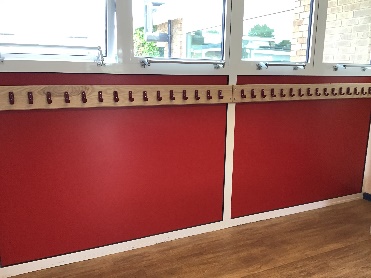 This is my new classroom. 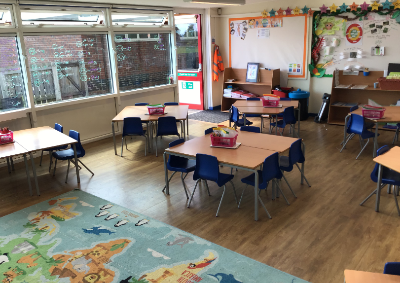 This is my playground.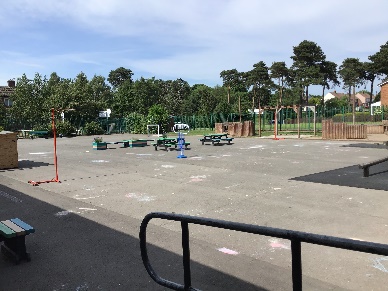 